Niveau : 2APICAnnée scolaire :Introduction au nombres réelsMatière : MathématiqueProfesseur :Etablissement :Exercice❶Copier et Compléter les égalités suivantes :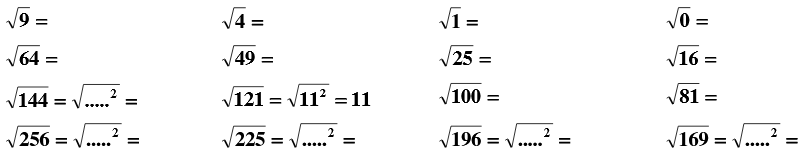 Exercice❶Copier et Compléter les égalités suivantes :Exercice❶Copier et Compléter les égalités suivantes :❷ExerciceCopier et Compléter les égalités suivantes :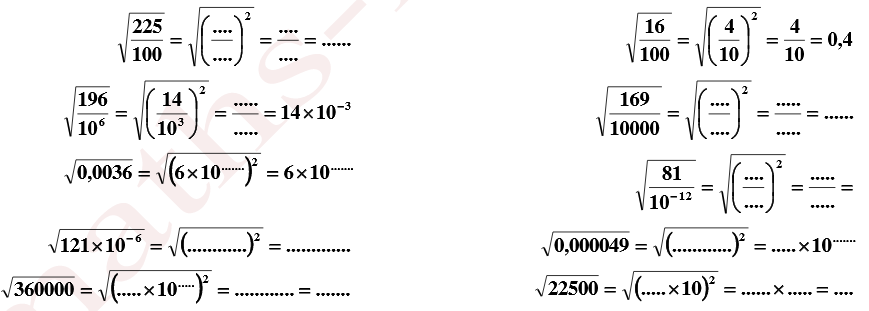 ❷ExerciceCopier et Compléter les égalités suivantes :❷ExerciceCopier et Compléter les égalités suivantes :